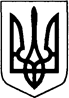                                                   КИЇВСЬКА ОБЛАСТЬТЕТІЇВСЬКА МІСЬКА РАДАVІІІ СКЛИКАННЯДВАДЦЯТЬ П՚ЯТА СЕСІЯперше пленарне засідання  Р І Ш Е Н Н Я
30 січня 2024 року                                                                   №  1154 - 25 – VIIІПро присвоєння чергового рангу посадової особи органів місцевого самоврядування  Відповідно до пункту 5 частини першої статті 26, пункту 6 частини четвертої  статті 42, статей 14, 15 Закону України «Про службу в органах місцевого самоврядування»,, постанов Кабінету Міністрів України від 09 березня 2006 року № 268 «Про упорядкування структури та умов оплати праці працівників органів виконавчої влади, органів прокуратури, судів та інших органів» (із змінами), від 10 травня 2018 року № 363 «Про внесення змін до постанови Кабінету Міністрів України від 9 березня 2006 року №268», Тетіївська міська рада                                               В И Р І Ш И Л А: 1. Присвоїти  Тетіївському міському  голові   БАЛАГУРІ  Богдану  Олеговичу   черговий 8 ранг  посадової особи органів місцевого самоврядування в межах ІV категорії  посад.2. Контроль за виконанням даного рішення покласти на постійну депутатську комісію з питань з питань Регламенту, депутатської етики, забезпечення  діяльності депутатів та контролю за виконанням рішень міської ради та її виконавчого комітету, дотримання законності та правопорядку (голова комісії – Чорний О.А.) та на першого заступника міського голови Кизимишина В.Й.        Міський голова                                                     Богдан БАЛАГУРА